Environmental Affairs Board Minutes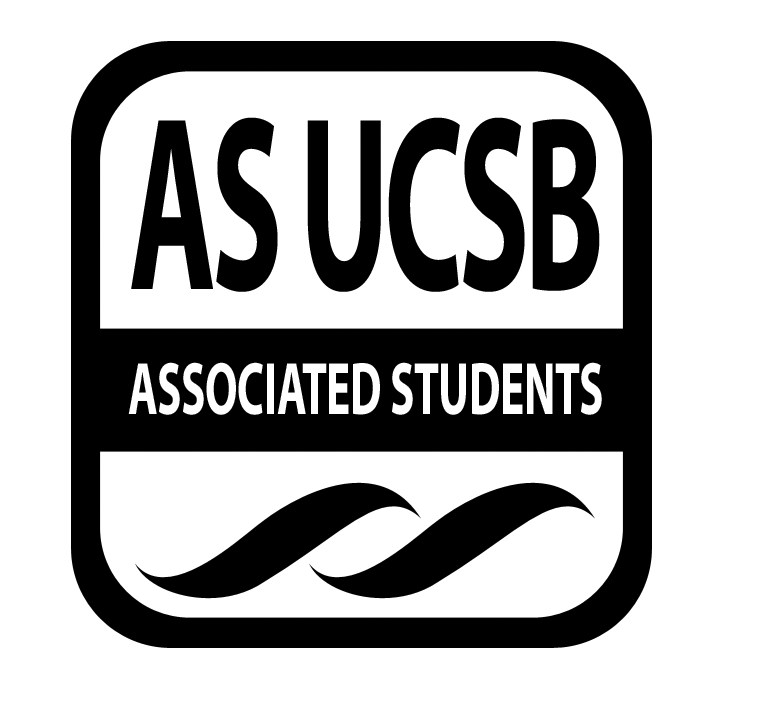 Associated Students 1/24/2022 Zoom: CALL TO ORDER   7:07pm called by  Kat Lane  by minutes recorded by Emily CohenATTENDANCEMOTION/SECOND: Kat/LilyMotion language: motion to approve Hadley as tardyACTION: Consent Additional approval required: YES (Senate)PUBLIC FORUMCOMMITTEE BUSINESSApproval of MinutesMOTION/SECOND: Lily/CarissaMotion language: motion to approve last weeks minutesACTION:  ConsentAdditional approval required: YES (Senate)INDIVIDUAL REPORTSCo-Chairswe are scheduled to go back to in-person classes come february so there is potential for meetings to switch in-person for meetings againnew way to track sustain-a-points: google survey for people to fill out when participating in EAB eventsExxon hearing now pushed to March 8th - we have more time to prepareattended committee of committees meeting where a GroupMe was made so we now have more collaboration opportunityattended CSC waste procurement meeting, discussion on dining hall takeout former EAB alumni part of Food and Water Watch reached out to us for students to sign petition, wants to put together a student volunteer/coalition email from Zero Waste Committee about getting EAB funding for waste bin outside HSSB - may be coming to one of our meetings to explain their caseStudent Affairs Chairsmet with Jonathan from IVSD and IV Compost Collective to discuss installing yellow bins for industrial compostingtalking to local businesses that already sell composting bins, seeing how yellow bins do at current collective location, etc. before adding them herePublicity Chairs working on next week’s working groupsend your working group info to publicity as soon as possible for the instaEarth Day Chairsreaching out student organizations soonworking on specific tableswill be reaching out to bandsGoleta Valley library van gives out library cards and books, talked to them about collaborating on Earth Dayworking group this week on trashQR codes at each Earth Day station that will provide ~500 word informational pages - would love help writing those!Social Chairsreminder for people to fill out driver information!no weekly social event this week - giving people a break before in-person starts again next weekVolunteer Chairspoke with Food Not Bombs and they need volunteers wednesdays and sundays for two hour shiftsSustainable Foods Chairsmet with folks from Dreamers 805 and we will host a virtual cook along event with them Sunday February 6th 2pmEnvironmental Justice Chairswould like to move code working group to next wednesdaymoving along with coastal fund collabPolicy Campaign ChairsGregg Hart coming on wednesdaySustainable Lifestyle CharisPlastics Free Fair March 2nd 1-4pm - please be there! we’ll need you to run the tablesAdministrative Assistantcreated a new newsletter template on Shoreline so that is now where we will be running our emails through - everyone join the EAB shoreline page and add your events and register for events Advisornone Community Affairscommunity res hall energy competition pushed back to Aprilattended Exxon meetings: created Excel sheet to make a game plan, working on trucking opposition email, had meeting with other sustainability orgs about upcoming hearinghad first working group presentation - success!UC program trying to promote lowering carbon footprint, created website where you list ways your lower your emissions, gonna have admins and superadmins - which if Sarah becomes one EAB can be more involvedlast quarter senate talked about passing Stop Oil Drilling resolution, voting this quarterHistorianworking group this week on solar panelsbird of the week: pectoral sandpipersending out message tomorrow on GroupMe for weekly recapDISCUSSIONCore meetings will stay online but what do we all think about having next week’s general meeting in-person?pros: working groups more fun, more connectivity, more enjoyable and engaging, creates community and helps mental health, allows socialization, expected in-person if classes are cons: not sure if attendance will be high, many will be nervous about safety - shouldn’t have snacks anymore, uncertainty about whether or not things will stay in-person, difficulty for code members to come in-person, more accessible onlineoptions: online first week and in-person after? outdoor meetings? final decision: taking it week by week - for now online this week and Feb 2nd; once we switch to in-person we are committed NEW BUSINESS1.MOTION/SECOND: Varun/LilyMotion language: motion to pass $300 for Cooking with Dreamers 805 event for their speaker feeACTION: ConsentAdditional approval required: YES (Senate)ADJOURNMENT AT 8:30pmMOTION/SECOND: Lily/KatMotion language: motion to adjourn meeting at 8:27pmACTION: ConsentAdditional approval required: NONameNote:NameNote:Lily OrtizCo-ChairPresentVarun IyerSustainable FoodsabsentKat LaneCo-ChairPresentJadaSustainable FoodsPresentJen SteinSustainable Lifestyle ChairPresentMaritza VasquezStudent AffairsPresentKatherine Jiang LiSustainable Lifestyle ChairPresentSoham RayStudent AffairsPresentIzzy YoungPolicy Campaign ChairPresentAlicia YuPublicity ChairPresentJesse CaseyPolicy Campaign ChairPresentDiane NguyenPublicity ChairPresentSaul VenturaEnvironmental Justice PresentGabby AlviraEarth Day ChairPresentNaomi CharletEnvironmental Justice PresentTara RobinsonEarth Day ChairPresentJesus Gomez GarciaSocial ChairPresentVacantSenate LiaisonN/ACarissa GarciaSocial ChairPresentSarah SiedschlagAdvisorPresentLandry GuillenVolunteer ChairPresentEmily CohenAdmin AssistantPresentHadley MahoneyHistoriantardyGrantSpecial CoordinatorPresent